74-GIÔÙI CHOÁNG CÖÏ LAÏI SÖÏ KHUYEÂN HOÏCKhi Phaät an truù taïi nöôùc Caâu-dieäm-di, noùi roäng nhö treân. Baáy giôø, caùc Tyø-kheo noùi vôùi Xieån-ñaø:Tröôûng laõo phaûi hoïc, ñöøng phaïm naêm thieân toäi.Nay toâi khoâng nghe lôøi caùc oâng. Neáu toâi thaáy nhöõng Tröôûng laõo naøo caùc caên tòch tònh, nghe nhieàu, giöõ giôùi, hieåu saâu saéc, thì toâi seõ chaát vaán hoï; neáu hoï coù chæ baûo ñieàu gì thì toâi seõ chaáp haønh.Caùc Tyø-kheo beøn ñem söï vieäc aáy ñeán baïch leân Theá Toân. Phaät lieàn baûo goïi Tyø-kheo Xieån-ñaø ñeán. Khi thaày ñeán roài, Phaät lieàn hoûi caùc vieäc treân:OÂng coù noùi nhö theá thaät khoâng?Baïch Theá Toân! Coù thaät nhö vaäy.Ñoù laø vieäc xaáu. OÂng khoâng töøng nghe ta duøng voâ soá phöông tieän khen ngôïi ñöùc tuøy thuaän, cheâ traùch söï traùi nghòch hay sao? Vì sao oâng laïi böôùng bænh töï thò? Ñoù laø ñieàu phi phaùp, phi luaät, traùi lôøi Ta daïy, khoâng theå duøng vieäc ñoù ñeå nuoâi lôùn phaùp thieän ñöôïc.Theá roài, Phaät truyeàn leänh cho caùc Tyø-kheo ñang soáng taïi nöôùc Caâu-dieäm-di phaûi taäp hoïp laïi taát caû, vì möôøi ñieàu lôïi ích maø cheá giôùi cho caùc Tyø-kheo, duø ai nghe roài cuõng phaûi nghe laïi:Neáu Tyø-kheo naøo ñöôïc caùc Tyø-kheo khuyeân baûo phaûi hoïc, ñöøng phaïm naêm thieân toäi maø ñaùp: “Nay toâi khoâng nghe lôøi caùc oâng. Neáu thaáy coù nhöõng Tröôûng laõo naøo caùc caên t ch t nh, nghe nhieàu, giöõ giôùi, hieåu bieát saâu xa, thì toâi seõ hoûi hoï, neáu hoï coù chæ baûo ñieàu gì thì toâi seõ chaáp haønh”, thì phaïm toäi Ba-daï-ñeà.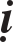 Vì Tyø-kheo muoán ñöôïc lôïi ích trong chaùnh phaùp thì phaûi hoïc vaø phaûi hoûi han caùc Tyø-kheo khaùc.Giaûi Thích:Naêm thieân toäi:Toäi Ba-la-di.Taêng-giaø-baø-thi-sa.Ba-daï-ñeà.Ba-la-ñeà-ñeà-xaù-ni.Vieät-tyø-ni.Ñöøng phaïm: Khuyeân baûo hoïc möôøi hai vieäc sau ñaây:Baøi töïa cuûa giôùi kinh.Boán Ba-la-di.Möôøi ba Taêng-giaø-baø-thi-sa.Hai phaùp Baát ñònh.Ba möôi Ni-taùt-kyø Ba-daï-ñeà.Chín möôi hai Ba-daï-ñeà.Boán Ba-la-ñeà-ñeà-xaù-ni.Chuùng hoïc phaùp.Baûy phaùp Dieät traùnh.Phaùp tuøy thuaän.(ÔÛ ñaây chæ keå coù möôøi thöù) phaûi hoïc chôù coù phaïm. Neáu khi ñöôïc ngöôøi khaùc khuyeân nhö theá maø ñaùp: “Toâi khoâng nghe lôøi oâng. Neáu toâi thaáy coù Tröôûng laõo naøo caùc caên tòch tònh, nghe nhieàu, giöõ giôùi, hieåu bieát saâu saéc, thì toâi seõ hoûi han, neáu vò aáy coù chæ baûo ñieàu gì thì toâi seõ chaáp haønh”, thì phaïm toäi Ba-daï-ñeà.Neáu khi coù ngöôøi khaùc khuyeân: “Tröôûng laõo, trong naêm thieân toäi Ba-la-di, Taêng-giaø-baø-thi-sa, Ba-daï-ñeà, Ba-la-ñeà-ñeà-xaù-ni, Vieät-tyø-ni, Tröôûng laõo phaûi hoïc, chôù coù phaïm”, maø ñaùp: “Toâi khoâng nghe lôøi oâng. Neáu toâi thaáy coù Tröôûng laõo naøo caùc caên tòch tònh, nghe nhieàu, giöõ giôùi, hieåu bieát saâu roäng thì toâi seõ hoûi han vò aáy, vaø khi vò aáy coù chæ baûo ñieàu gì thì toâi seõ tuaân haønh”, thì phaïm toäi Ba-daï-ñeà.Hoaëc khi coù ngöôøi khuyeân neân hoïc boán chuùng (thieân) toäi, ba chuùng toäi, hai chuùng toäi, moät chuùng toäi, boán Ba-la-di, chôù coù phaïm, maø ñaùp: “Toâi khoâng nghe lôøi oâng. Neáu toâi thaáy coù Tröôûng laõo naøo caùc caên tòch tònh, nghe nhieàu, giöõ giôùi, hieåu bieát saâu roäng, thì toâi seõ hoûi han vò aáy, vaø khi vò aáy coù chæ baûo ñieàu gì thì toâi seõ chaáp haønh”, thì phaïm toäi Ba- daï-ñeà.Neáu coù ngöôøi khuyeân: “Tröôûng laõo, trong saùu phaùp “taùc xaû” laø yeát-ma haøng phuïc, yeát-ma khoâng noùi chuyeän, yeát-ma khu xuaát, yeát-ma phaùt hyû, yeát-ma cöû toäi, yeát-ma bieät truù, Tröôûng laõo neân hoïc, chôù coù phaïm”, maø ñaùp: “Toâi khoâng nghe lôøi oâng. Neáu toâi thaáy coù Tröôûng laõo naøo caùc caên tòch tònh, nghe nhieàu, giöõ giôùi, hieåu bieát saâu roäng, thì toâi seõ hoûi han vò aáy, vaø khi vò aáy coù chæ baûo ñieàu gì thì toâi seõ tuaân haønh”, thì phaïm toäi Ba-daï-ñeà.3Neáu coù ngöôøi khuyeân: “Tröôûng laõo, trong saùu phaùp taùc xaû yeát-ma, Taêng ñaõ laøm phaùp yeát-ma haøng phuïc (ñoái vôùi Tröôûng laõo), vaäy Tröôûng laõo neân toû ra phuïc tuøng, meàm moûng, boû tính böôùng bænh (cho ñeán phaùp yeát-ma bieät truù cuõng nhö vaäy), Tröôûng laõo phaûi hoïc, chôù coù phaïm”, maø ñaùp: “Toâi khoâng nghe lôøi oâng. Neáu toâi thaáy coù Tröôûng laõo naøo caùc caên tòch tònh, nghe nhieàu, giöõ giôùi, hieåu bieát saâu roäng thì toâi seõ hoûi vò aáy, vaø khi vò aáy coù chæ baûo ñieàu gì thì toâi seõ tuaân haønh”, thì phaïm Ba-daï-ñeà.Neáu coù ngöôøi khuyeân: “Tröôûng laõo, phaûi hoïc, hieàn thieän, giöõ giôùi, ñoïc tuïng kinh phaùp thì seõ ñöôïc ñaïo quaû Tu-ñaø-hoaøn, Tö-ñaø-haøm, A- na-haøm, A-la-haùn”, thì khoâng ñöôïc ñaùp theo loái thoâng thöôøng: “Toâi seõ hoïc”, maø neân ñaùp: “Toâi vì leõ ñoù neân môùi xuaát gia”. Theá neân noùi (nhö treân).